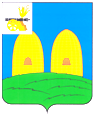 АДМИНИСТРАЦИЯСАВЕЕВСКОГО СЕЛЬСКОГО ПОСЕЛЕНИЯРОСЛАВЛЬСКОГО РАЙОНА СМОЛЕНСКОЙ ОБЛАСТИП О С Т А Н О В Л Е Н И Еот 01.03.2017года  № 31 Об утверждении  Административного регламента предоставления муниципальной услуги «Согласие на передачу в поднаем муниципального жилого помещения, предоставленного по договору социального найма»    	В соответствии с Федеральным законом от 27 июля 2010 года № 210 - ФЗ «Об организации предоставления государственных и муниципальных услуг», постановлением Администрации Савеевского сельского поселения Рославльского района  Смоленской области от 31.10.2012г. № 29 «Об утверждении Порядка разработки и утверждения административных регламентов предоставления муниципальных услуг»,Администрация Савеевского сельского поселенияРославльского района Смоленской области п о с т а н о в л я е т:  1. Утвердить прилагаемый Административный регламент предоставления муниципальной услуги «Согласие на передачу в поднаем муниципального жилого помещения, предоставленного по договору социального найма». 2.  Признать утратившими силу:- постановление Администрации Савеевского сельского поселения Рославльского района Смоленской области от 30.05.2014 года № 15  «Согласие на передачу в поднаем муниципального жилого помещения, предоставленного по договору социального найма».                                                                 - постановление Администрации Савеевского сельского поселения Рославльского района Смоленской области от 14.07.2016г. № 54 «О внесении изменений и дополнений в Административный регламент предоставления муниципальной услуги «Согласие на передачу в поднаем муниципального жилого помещения, предоставленного по договору социального найма».                                                                   3. Настоящее постановление подлежит размещению на официальном сайте Администрации  Савеевского сельского поселения Рославльского района Смоленской области в сети «Интернет». 3. Настоящее постановление подлежит размещению на официальном сайте Администрации  Савеевского сельского поселения Рославльского района Смоленской области в сети «Интернет».3.  Контроль за исполнением настоящего постановления оставляю за собой.Глава муниципального образования Савеевского сельского поселенияРославльского района Смоленской области                                       С.В. Иванов                                                                   Утвержденпостановлением АдминистрацииСавеевского сельского поселенияРославльского района  Смоленской областиот 01.03.2017года № 31АДМИНИСТРАТИВНЫЙ РЕГЛАМЕНТ
  предоставления муниципальной услуги  «Согласие на передачу в поднаем муниципального жилого помещения, предоставленного по договору социального найма»Раздел 1.Общие положения1.1. Предмет регулирования Административного регламента 1.1.1. Административный регламент предоставления муниципальной услуги «Согласие на передачу в поднаем муниципального жилого помещения, предоставленного  по договору социального найма»  (далее – муниципальная услуга) разработан в соответствии с Федеральным законом от 27 июля 2010 года     № 210 - ФЗ «Об организации предоставления государственных и муниципальных услуг» в целях повышения качества предоставления муниципальной услуги и устанавливает порядок и стандарт предоставления муниципальной услуги. 1.2. Описание заявителей1.2.1. Заявителями являются граждане Российской Федерации, являющиеся нанимателями жилых помещений, предоставленных по договорам социального найма в муниципальном жилищном фонде Савеевского сельского поселения Рославльского района Смоленской области (далее – заявители).1.2.2. От имени заявителя с заявлением о предоставлении муниципальной услуги может обратиться представитель заявителя, который предъявляет документ, удостоверяющий его личность, представляет (прилагает к заявлению) документ, подтверждающий его полномочия на обращение с заявлением о предоставлении муниципальной услуги (подлинник или нотариально заверенную копию).1.3. Информирование о порядке предоставления муниципальной услуги1.3.1.	Информация о местонахождении и графике работы Администрации Савеевского сельского поселения Рославльского района Смоленской области (далее – Администрация):	- местонахождение и график работы Администрации: Российская Федерация, 216546, Смоленская область, Рославльский район,  д. Савеево, ул. Центральная,             д. 12.График работы:                                                                                                                         понедельник - четверг с 09.00 часов до 17.00 часов,                         пятница – не приёмный день (работа с документами),                                  обед с 13.00 часов до 14.00 часов.Контактные телефоны: 8(48134) 5-43-17; e-mail:saveevo2013@yandex.ru	1.3.2. Информация о порядке предоставления муниципальной услуги размещается на интернет - сайте Администрации (saveevo.admin-smolensk.ru)	1.3.3.     Информация по вопросам предоставления муниципальной услуги, в том числе о ходе предоставления муниципальной услуги, а также о  регистрации поступившего письменного обращения может быть получена гражданами:	- непосредственно в Администрации;	- по почте (по письменным обращениям граждан);	- с использованием средств телефонной связи, электронной почты.	1.3.4.	 Консультирование по вопросам предоставления муниципальной услуги осуществляется специалистом Администрации Савеевского сельского поселения Рославльского района Смоленской области (далее – специалист Администрации). Специалист Администрации, осуществляющий консультирование (по телефону или лично) по вопросам предоставления муниципальной услуги, должен корректно и внимательно относиться к заявителю, не унижая чести и достоинства. Консультирование должно проводиться без больших пауз, лишних слов и эмоций.	1.3.5. Информирование заявителя в письменной форме о порядке предоставления муниципальной услуги осуществляется при письменном обращении, в том числе в электронной форме.1.3.6. Консультирование заявителей по вопросам предоставления муниципальной услуги осуществляется бесплатно.1.3.7. При ответах на телефонные звонки и устные обращения заявителей специалисты Администрации подробно, в вежливой форме информируют их по вопросам, касающимся предоставления муниципальной услуги. Ответ на телефонный звонок должен начинаться с информации о наименовании организации, в которое позвонил гражданин, фамилии, имени, отчества и должности лица, принявшего звонок. 1.3.8. Для получения информации по вопросам предоставления муниципальной услуги, услуг, необходимых и обязательных для предоставления муниципальной услуги, сведений о ходе предоставления указанных услуг заявитель указывает дату и входящий номер полученной при подаче документов расписки.   Раздел 2. Стандарт предоставления муниципальной услуги2.1.Наименование муниципальной услуги2.1.1. Наименование муниципальной услуги - «Согласие на передачу в поднаем муниципального жилого помещения, предоставленного по договору социального найма».2.2. Наименование органа, предоставляющего муниципальную услугу2.2.1. Муниципальную услугу предоставляет Администрация.   2.3. Результат предоставления муниципальной услуги2.3.1. Результатом предоставления муниципальной услуги является принятие Администрацией решения:-   о согласии на передачу в поднаем жилого помещения, предоставленного по договору социального найма, в  муниципальном жилищном фонде Савеевского сельского поселения Рославльского района Смоленской области;   - об отказе в согласии на передачу в поднаем жилого помещения, предоставленного по договору социального найма, в муниципальном жилищном фонде Савеевского сельского поселения Рославльского района Смоленской области.2.3.2. Процедура предоставления муниципальной услуги завершается получением заявителем одного из следующих документов:- уведомления о согласии на передачу в поднаем жилого помещения,  предоставленного по договору социального найма, в муниципальном жилищном фонде Савеевского сельского поселения Рославльского района Смоленской области, - уведомления об отказе в согласии на передачу в поднаем жилого помещения,  предоставленного по договору социального найма, в муниципальном жилищном фонде Савеевского сельского поселения Рославльского района Смоленской области. 2.4. Общий срок предоставления муниципальной услуги2.4.1. Муниципальная услуга предоставляется в срок не позднее 30 календарных дней с момента обращения заявителя.2.5. Правовые основания предоставления муниципальной услуги2.5.1. Предоставление муниципальной услуги осуществляется в соответствии с:1) Конституцией Российской Федерации;2) Гражданским кодексом Российской Федерации; 3) Жилищным кодексом Российской Федерации;4) Федеральным законом от 29 декабря 2004 года № 189 - ФЗ «О введении в действие Жилищного кодекса Российской Федерации»;  5) Постановлением Правительства Российской Федерации от 16 июня 2006 года № 378 «Об утверждении тяжелых форм хронических заболеваний, при которых невозможно совместное проживание граждан в одной квартире»;  6) Постановлением Правительства Российской Федерации от 21 мая 2005 года № 315 «Об утверждении типового договора социального найма жилого помещения»;7) Постановлением Правительства Российской Федерации  от 28 января 2006 года № 47 «Об утверждении положения о признании помещения жилым помещением, жилого помещения непригодным для проживания и многоквартирного дома аварийным и подлежащим сносу или реконструкции»;8) Уставом Савеевского сельского поселения Рославльского района Смоленской области;          9) Положением об особенностях подачи и рассмотрения жалоб на решения и действия (бездействие) Администрации Савеевского сельского поселения Рославльского района Смоленской области, ее должностных лиц и муниципальных служащих;                                                                                                                                                     10) настоящим Административным регламентом.2.6. Исчерпывающий перечень документов, необходимых для предоставления муниципальной услуги2.6.1. Для предоставления муниципальной услуги заявитель предъявляет следующие документы:1) документ, удостоверяющий личность заявителя, а именно один из следующих:паспорт гражданина Российской Федерации;временное удостоверение личности гражданина Российской Федерации по форме № 2П (для граждан, утративших паспорт, а также для граждан, в отношении которых до выдачи паспорта проводится дополнительная проверка);общегражданский заграничный паспорт (для прибывших на временное жительство в Российскую Федерацию граждан Российской Федерации, постоянно проживающих за границей);паспорт моряка;2) документ, удостоверяющий права (полномочия) представителя физического или юридического лица, если с заявлением обращается представитель заявителя.2.6.2. Документы, предоставляемые заявителем:1) заявление о предоставлении муниципальной услуги (приложение № 1 к настоящему Административному регламенту);2) договор социального найма жилого помещения в муниципальном жилищном фонде Савеевского сельского поселения Рославльского района Смоленской области на занимаемое заявителем и членами его семьи жилое помещение; 3) письменные согласия на поднаем жилого помещения проживающих совместно с нанимателем членов его семьи, в том числе временно отсутствующих;4) письменные согласия на поднаем жилого помещения всех нанимателей и проживающих совместно с ними членов их семей, всех собственников и проживающих совместно с ними членов их семей (предоставляются в случае передачи в поднаем жилого помещения, находящегося в коммунальной квартире).2.6.3 Документы и сведения, находящиеся в распоряжении органов государственной власти, органов местного самоуправления и иных организаций, которые заявитель вправе предоставить самостоятельно:	- договор социального найма жилого помещения в муниципальном жилищном фонде Савеевского сельского поселения Рославльского района Смоленской области на занимаемое заявителем и членами его семьи жилое помещение.   	2.6.4. В случае направления заявления и документов, необходимых для предоставления муниципальной услуги, при помощи организации или средств связи, предусмотренных пунктом 2.6.2  настоящего Административного регламента, к заявлению прикладывается копия документа, удостоверяющего личность заявителя.2.6.5. Запрещено требовать предоставления документов и информации или осуществления действий, предоставление или осуществление которых не предусмотрено нормативными правовыми актами, регулирующими отношения, возникающие в связи с предоставлением муниципальной услуги.2.6.6. Запрещено требовать предоставления документов и информации, которые находятся в распоряжении органов, предоставляющих муниципальные услуги, иных государственных органов, органов местного самоуправления, организаций, в соответствии с нормативными правовыми актами Российской Федерации, нормативными правовыми актами Смоленской области, муниципальными правовыми актами.2.6.7. Документы, представляемые заявителем, должны соответствовать следующим требованиям:1) тексты документов написаны разборчиво;2) фамилия, имя и отчество (наименование) заявителя, адрес его места жительства (места нахождения), телефон (если имеется) написаны полностью;3) в документах нет подчисток, приписок, зачеркнутых слов и иных неоговоренных исправлений;4) документы не исполнены карандашом;5) документы не имеют серьезных повреждений, наличие которых допускает многозначность истолкования содержания.2.6.8. Заявление о предоставлении муниципальной услуги и документы, необходимые для предоставления муниципальной услуги, представляются заявителем при личном обращении в Администрацию, либо по почте, электронной почте.В случае направления документов для получения муниципальной услуги почтой, подпись физического лица на заявлении о предоставлении муниципальной услуги должна быть нотариально удостоверена.2.6.9. Копии документов, указанных в пунктах 2.6.1 – 2.6.2 настоящего Административного регламента, предоставляются в копиях с одновременным приложением к ним подлинников. Копии документов после проверки их соответствия подлинникам заверяются должностным лицом Администрации, ответственным за предоставление муниципальной услуги. Копии документов могут быть заверены нотариусом.  2.7. Исчерпывающий перечень оснований для отказа в приеме документов, необходимых для предоставления муниципальной услуги2.7.1. Основания для отказа в приеме документов, необходимых для предоставления муниципальной услуги, отсутствуют.2.8. Исчерпывающий перечень оснований для отказа в предоставлении муниципальной услуги2.8.1. В предоставлении муниципальной услуги отказывается в случае:1) непредставления или представления не в полном объеме документов, определенных пунктами 2.6.1 - 2.6.2 настоящего Административного регламента, отвечающих требованиям пунктов 2.6.7 - 2.6.8 настоящего  Административного   регламента, за исключением документов и информации, которые находятся в распоряжении органов, указанных     в пункте  2.6.3 настоящего Административного регламента;2) если после заключения договора поднайма жилого помещения общая площадь соответствующего жилого помещения на одного проживающего составит менее учетной нормы, а в коммунальной квартире менее нормы предоставления;3) если в жилом помещении проживает или в него вселяется гражданин, страдающий одной из тяжелых форм хронических заболеваний, указанных в Перечне тяжелых форм хронических заболеваний, при которых невозможно совместное проживание граждан в одной квартире, утвержденный постановлением Правительства Российской Федерации от 16 июня 2006 года № 378;4) обращения с заявлением лица, не относящегося к категории заявителей.2.9. Размер платы, взимаемой с заявителя при предоставлении муниципальной услуги, и способы ее взимания2.9.1. Муниципальная услуга предоставляется бесплатно.2.10. Максимальный срок ожидания в очереди при подаче заявления и получении результата предоставления муниципальной услуги 2.10.1. Максимальный срок ожидания в очереди при подаче заявления и документов, необходимых для предоставления муниципальной услуги, не должен превышать 15 минут.2.10.2. Максимальный срок ожидания в очереди при получении результата предоставления муниципальной услуги не должен превышать 15 минут.2.11. Срок регистрации заявления о предоставлении муниципальной услуги 2.11.1. Срок регистрации заявления о предоставлении муниципальной услуги не должен превышать 15 минут с момента его поступления.2.12. Требования к помещениям, в которых предоставляются муниципальные услуги, к залу ожидания, местам для заполнения заявлений о предоставлении муниципальной услуги, информационным стендам с образцами их заполнения и перечнем документов, необходимых для предоставления муниципальной услуги, в том числе к обеспечению доступности для инвалидов указанных объектов в соответствии с законодательством Российской Федерации о социальной защите инвалидов2.12.1. Помещение, в котором предоставляется муниципальной услуга, должно быть оборудовано отдельными входами для свободного доступа заявителей в помещение.2.12.2. Вход в помещения, в которых предоставляется муниципальная услуга, должен быть оборудован информационной табличкой (вывеской), содержащей информацию о наименовании, графике работы.2.12.3. Прием заявителей осуществляется в специально выделенных для этих целей помещениях. 2.12.4. Помещения, в которых предоставляется муниципальная услуга, должны соответствовать установленным санитарно - эпидемиологическим правилам и нормативам.2.12.5. Места информирования, предназначенные для ознакомления граждан с информационными материалами, оборудуются информационными стендами, стульями и столами для возможности оформления документов.2.12.6. Места ожидания в очереди на представление или получение документов оборудуются стульями. 2.12.7. Места ожидания должны соответствовать комфортным условиям для заявителей и оптимальным условиям работы специалистов.2.12.8. Места для заполнения документов оборудуются стульями, столами (стойками) и обеспечиваются образцами заполнения документов, бланками заявлений и канцелярскими принадлежностями.2.12.9. Каждое рабочее место оборудовано телефоном, персональным компьютером с возможностью доступа к информационным базам данных, печатающим устройством.2.12.10. При оборудовании помещения, в котором предоставляется муниципальная услуга, обеспечивается возможность свободного входа и выхода из помещения при необходимости.2.12.11. Доступность для инвалидов объектов (зданий, помещений), в которых предоставляется муниципальная услуга, должна быть обеспечена:- возможностью самостоятельного передвижения инвалидов, в том числе с использованием кресла - коляски, по территории, на которой расположены объекты (здания, помещения), в которых предоставляется муниципальная услуга;- сопровождением инвалидов, имеющих стойкие расстройства функции зрения и самостоятельного передвижения, и оказанием им помощи в объектах (зданиях, помещениях), в которых предоставляется муниципальная услуга;- допуском сурдопереводчика и тифлосурдопереводчика при оказании инвалиду муниципальной услуги;- допуском в объекты (здания, помещения), в которых предоставляется муниципальная услуга, собаки - проводника при наличии документа, подтверждающего ее специальное обучение и выдаваемого по форме и в порядке, которые определяются федеральным органом исполнительной власти, осуществляющим функции по выработке и реализации государственной политики и нормативно-правовому регулированию в сфере социальной защиты населения;- оказанием специалистами Администрации помощи инвалидам в преодолении барьеров, мешающих получению ими муниципальной услуги наравне с другими заявителями.2.12.12. Доступности для инвалидов объектов (зданий, помещений), в которых предоставляется муниципальная услуга применяются с 1 июля 2016 года исключительно ко вновь вводимым в эксплуатацию или прошедшим реконструкцию, модернизацию указанным объектам и средствам.2.13. Показатели доступности и качества муниципальной услуги.  2.13.1. Показателями доступности муниципальной услуги являются:	1) сокращение количества взаимодействия заявителя с должностными лицами при предоставлении муниципальной услуги; 	2) возможность получения информации о ходе предоставления муниципальной услуги. 	2.13.2. Показателями качества муниципальной услуги являются:1) соблюдение срока предоставления муниципальной  услуги;2) соблюдение сроков ожидания в очереди при предоставлении муниципальной услуги. Раздел 3. Состав, последовательность и сроки выполнения административных процедур, требования к порядку их выполнения, в том числе особенности выполнения административных процедур в электронной форме3.1.1.Предоставление муниципальной услуги включает в себя следующие административные процедуры:1) прием и регистрация документов заявителя;2) рассмотрение представленных документов и принятие решения о предоставлении муниципальной услуги или об отказе в её предоставлении;3) выдача заявителю результата предоставления муниципальной услуги.3.1.2. Блок - схема описания административного процесса предоставления муниципальной услуги (приложение № 2 к настоящему Административному регламенту).3.2. Прием и регистрация документов заявителя3.2.1. Основанием для начала административной процедуры приема и регистрации документов заявителя является личное обращение заявителя в Администрацию с заявлением о предоставлении муниципальной услуги и документами, необходимыми для предоставления муниципальной услуги либо поступление указанных документов в Администрацию по почте, по электронной почте.3.2.2. Должностное лицо, ответственное за прием и регистрацию документов заявителя:1) устанавливает предмет обращения;2) проверяет документ, удостоверяющий личность заявителя, в случае если заявление представлено заявителем при личном обращении в Администрацию;3) проверяет наличие документов, необходимых для предоставления муниципальной услуги;4) проверяет соответствие представленных документов требованиям, установленным настоящим Административным регламентом;5) в случае если при личном обращении заявителя в Администрацию у заявителя отсутствует заполненное заявления или заполнено неправильно, помогает заявителю заполнить заявление, либо изготавливает заявление при помощи средств электронно - вычислительной техники и передает его на подпись заявителю;6) при необходимости свидетельствования верности копий представленных документов сверяет представленные экземпляры оригиналов и копий документов, делает на копиях документов надпись об их соответствии оригиналам и заверяет своей подписью с указанием должности, фамилии и инициалов,7) регистрирует поступление заявления в соответствии с Инструкцией по делопроизводству Администрации.3.2.3. При установлении факта отсутствия документов, перечень которых установлен пунктом 2.6.2 настоящего Административного регламента, и (или) несоответствия представленных документов требованиям, установленным пунктом 2.6.7 настоящего Административного регламента, должностное лицо,  ответственное за прием  и  регистрацию документов заявителя, уведомляет заявителя о наличии препятствий для предоставления муниципальной услуги, объясняет ему содержание выявленных недостатков в представленных документах и предлагает принять меры по их устранению. При желании заявителя устранить недостатки, прервав процедуру подачи документов для предоставления муниципальной услуги, должностное лицо ответственное за прием и регистрацию документов заявителя, возвращает заявителю представленные им документы.3.2.4. Если при установлении факта отсутствия документов, перечень которых установлен пунктом 2.6.2 настоящего Административного регламента, и (или) несоответствия представленных документов требованиям, установленным пунктом 2.6.7 настоящего Административного регламента, заявитель настаивает на приеме заявления и документов, необходимых для предоставления муниципальной услуги, специалист Администрации Савеевского сельского поселения Рославльского района Смоленской области (далее - специалист) принимает от него представленные документы, указывает в заявлении на выявленные недостатки и (или) на факт отсутствия необходимых документов.3.2.5. Специалист, ответственный за прием и регистрацию документов заявителя, вносит запись о приеме заявления в Журнал регистрации заявлений, а также оформляет расписку о приеме документов (приложение № 3 к настоящему Административному регламенту) и выдает ее заявителю.3.2.6. Результатом административной процедуры приема и регистрации документов заявителя является получение специалистом,  ответственным за рассмотрение документов заявителя, документов, представленных заявителем.3.2.7. Максимальный срок выполнения административной процедуры приема и регистрации документов заявителя составляет 1 календарный день.3.3. Рассмотрение представленных документов и принятие решения о предоставлении муниципальной услуги или об отказе в её предоставлении3.3.1. Основанием для начала административной процедуры рассмотрения представленных документов и принятия решения о согласии на передачу в поднаем жилого помещения, предоставленного по договору социального найма, в муниципальном жилищном фонде Савеевского сельского поселения Рославльского района Смоленской области,  либо об отказе в предоставлении муниципальной услуги, является принятие специалистом зарегистрированного заявления и приложенных к нему документов.3.3.2. Специалист осуществляет проверку предоставленных заявителем документов, а также документов и информации, дополнительно полученной по соответствующему запросу в отношении заявителя, в связи с оказанием муниципальной услуги из организаций, предоставляющих государственные и муниципальные услуги, после чего:1) при отсутствии предусмотренных разделом  2.8 настоящего Административного регламента оснований для отказа в предоставлении муниципальной услуги подготавливает письменное согласие на передачу в поднаем жилого помещения, предоставленного по договору социального найма, в муниципальном жилищном фонде Савеевского сельского поселения Рославльского района Смоленской области;2) при наличии предусмотренных разделом 2.8 настоящего Административного регламента оснований для отказа в предоставлении муниципальной услуги готовит письменный отказ в предоставлении муниципальной услуги.3.3.3. Результатом выполнения указанной административной процедуры рассмотрения представленных документов и принятия решения о предоставлении муниципальной услуги или об отказе в её предоставлении является письменное согласие на передачу в поднаем жилого помещения, предоставленного по договору социального найма, в муниципальном жилищном фонде Савеевского сельского поселения Рославльского района Смоленской области, либо письменный отказ в предоставлении муниципальной услуги. 3.3.4. Максимальный	срок	 выполнения административной процедуры рассмотрения представленных документов и принятия решения о предоставлении муниципальной услуги или об отказе в её предоставлении составляет 15 рабочих дней. 3.4. Выдача заявителю результата предоставления муниципальной услуги3.4.1. Основанием для начала процедуры направления заявителю уведомления о принятом решении о предоставлении муниципальной услуги или об отказе в её предоставлении, является получение специалистом, ответственным за выдачу документов, письменного согласия либо отказа на передачу в поднаем жилого помещения, предоставленного по договору социального найма, в муниципальном жилищном фонде Савеевского сельского поселения Рославльского района Смоленской области. 3.4.2. Специалист, направляет заявителю уведомление о согласии на передачу в поднаем жилого помещения, предоставленного по договору социального найма, в муниципальном жилищном фонде Савеевского сельского поселения Рославльского района Смоленской области (приложение № 4 к настоящему Административному регламенту), либо письменный отказ в предоставлении муниципальной услуги (приложение № 5 к настоящему Административному регламенту).3.4.3. Результатом выполнения административной процедуры является вручение (направление) заявителю уведомления о согласии на передачу в поднаем жилого помещения, предоставленного по договору социального найма, в муниципальном жилищном фонде Савеевского сельского поселения Рославльского района Смоленской области, либо письменный отказ в предоставлении муниципальной услуги.3.4.4. Максимальный	срок	выполнения указанной административной процедуры 1  рабочий день.4. Порядок и формы контроля                     за предоставлением муниципальной услуги4.1. Текущий контроль за соблюдением последовательности административных действий и административных процедур, предусмотренных настоящим Административным регламентом, осуществляется Главой муниципального образования Савеевского сельского поселения Рославльского района Смоленской области.4.2. Контроль осуществляется путем проведения соблюдения специалистами, обеспечивающими предоставление муниципальной услуги, нормативных правовых актов Российской Федерации, Смоленской области, муниципальных правовых актов, а также положений настоящего Административного регламента.4.3.  В ходе проверок изучаются следующие вопросы:1) деятельность уполномоченных должностных  лиц при проведении ими мероприятий, связанных с осуществлением административных процедур, установленных Административным регламентом;2) соблюдение установленных порядка и сроков рассмотрения заявлений; полнота и правильность заполнения журналов;3) работа уполномоченных должностных лиц при проведении ими мероприятий, связанных с осуществлением административных процедур, установленных Административным регламентом;4) состояние работы с жалобами и заявлениями по административным процедурам, установленным Административным регламентом.4.4. Специалисты  несут персональную ответственность за несоблюдение сроков и последовательности выполнения административных процедур, предусмотренных настоящим Административным регламентом.В случае выявленных нарушений прав заявителей специалисты несут дисциплинарную ответственность в соответствии с действующим законодательством  Российской Федерации.Раздел 5. Досудебный (внесудебный) порядок обжалования решенийи действий (бездействия) органа, предоставляющегомуниципальную услугу, а также должностных лиц, муниципальных служащих                                                                                                                                                                                                              5.1. Заявитель имеет право на обжалование действий (бездействия) и решений, принятых (осуществляемых) в ходе предоставления муниципальной услуги должностными лицами, муниципальными служащими, в досудебном (внесудебном) порядке.                                                                                                                              5.2. Предмет досудебного (внесудебного) обжалования заявителем решений и действий (бездействия) органа предоставляющего муниципальную услугу, должностного лица, либо муниципального служащего.                                                                        Заявитель может обратиться с жалобой, в том числе в следующих случаях:                       1) нарушения срока регистрации запроса заявителя о предоставлении муниципальной услуги;                                                                                                                         2) нарушения срока предоставления муниципальной услуги;                                                  3) требования у заявителя документов, не предусмотренных нормативными правовыми актами Российской Федерации, нормативными правовыми актами органа местного самоуправления для предоставления муниципальной услуги;                  4) отказа в приеме документов, представление которых предусмотрено нормативными правовыми актами Российской Федерации, правовыми актами органа местного самоуправления для предоставления муниципальной услуги у заявителя;                                                                                                                             5) отказа в предоставлении муниципальной услуги, если основания отказа не предусмотрены федеральными законами и принятыми в соответствии с ними иными нормативными правовыми актами Российской Федерации, нормативными правовыми актами органа местного самоуправления;                                                           6) затребования с заявителя при предоставлении муниципальной услуги платы, не предусмотренной нормативными правовыми актами Российской Федерации, нормативными правовыми актами органа местного самоуправления;                                                                                                              7) отказа органа, предоставляющего муниципальную услугу, должностного лица органа, предоставляющего муниципальную услугу, в исправлении допущенных опечаток и ошибок в выданных в результате предоставления муниципальной услуги документах либо нарушения установленного срока таких исправлений.                                                                                                 5.3. Заявитель вправе подать жалобу в письменной форме на бумажном носителе, в электронной форме в орган, предоставляющий муниципальную услугу. Жалобы на решения, принятые руководителем органа, предоставляющего муниципальную услугу, подаются в вышестоящий орган (при его наличии) либо, в случае его отсутствия, рассматриваются непосредственно руководителем органа, предоставляющего муниципальную услугу.                                                                                                                     5.4. Жалоба может быть направлена по почте, с использованием сети «Интернет», официального сайта органа, предоставляющего муниципальную услугу, а также может быть принята при личном приеме заявителя.                                                        5.5. Жалоба, поступившая в орган, предоставляющий муниципальную услугу, подлежит рассмотрению должностным лицом, наделенным полномочиями по рассмотрению жалоб, в течение пятнадцати рабочих дней со дня ее регистрации, а в случае обжалования отказа органа, предоставляющего муниципальную услугу, должностного лица органа, предоставляющего муниципальную услугу, в приеме документов у заявителя либо в исправлении допущенных опечаток и ошибок или в случае обжалования нарушения установленного срока таких исправлений - в течение пяти рабочих дней со дня ее регистрации.                                                       5.6. Жалоба должна содержать:                                                                                         1) наименование органа, предоставляющего муниципальную услугу, должностного лица органа, предоставляющего муниципальную услугу, либо муниципального служащего, решения и действия (бездействие) которых обжалуются;                                                                                                                    2) фамилию, имя, отчество заявителя (последнее - при наличии), сведения о месте жительства заявителя - физического лица либо наименование юридического лица, сведения о месте нахождения заявителя - юридического лица, а также номер (номера) контактного телефона, адрес (адреса) электронной почты (при наличии) и почтовый адрес, по которым должен быть направлен ответ заявителю;                                                                                3) сведения об обжалуемых решениях и действиях (бездействии) органа, предоставляющего муниципальную услугу, должностного лица органа, предоставляющего муниципальную услугу, либо муниципального служащего;                                                                                                                      4) доводы, на основании которых заявитель не согласен с решением и действием (бездействием) органа, предоставляющего муниципальную услугу, должностного лица органа, предоставляющего муниципальную услугу, либо муниципального служащего.Заявителем могут быть представлены документы (при наличии), подтверждающие доводы заявителя, либо их копии.                                                                                                         5.7. По результатам рассмотрения жалобы должностное лицо, наделенное полномочием на рассмотрение жалоб, принимает одно из следующих решений:                                                                                                                                  1) удовлетворяет жалобу, в том числе в форме отмены принятого решения, исправления допущенных органом, предоставляющим муниципальную услугу, опечаток и ошибок в выданных в результате предоставления муниципальную услуги документах, возврата заявителю денежных средств, взимание которых не предусмотрено нормативными правовыми актами Российской Федерации, нормативными правовыми актами органа местного самоуправления, а также в иных формах;                                                                          2) отказывает в удовлетворении жалобы.                                                                  5.8. Не позднее дня, следующего за днем принятия решения, заявителю в письменной форме и по желанию заявителя в электронной форме направляется мотивированный ответ о результатах рассмотрения жалобы.   5.9. Заявители вправе обжаловать решения, принятые в ходе предоставления муниципальной услуги, действия или бездействие должностных лиц органов местного самоуправления, предоставляющих муниципальную услугу, в судебном порядке.                         Приложение № 1 к Административному регламенту предоставления муниципальной услуги «Согласие на передачу в поднаем муниципального жилого помещения, предоставленного по договору социального найма»                                                   Главе муниципального образования Савеевского  сельского поселения                                   Рославльского района Смоленской области                                                                от ____________________________ , (Ф.И.О. полностью)проживающего:____________________________                                                         __________________________________________ЗаявлениеПрошу дать согласие на передачу в поднаем жилого помещения предоставленного по договору социального найма, в муниципальном жилищном фонде Савеевского сельского поселения Рославльского района Смоленской области, расположенного по адресу: ___________________________________________________________________________________________________________                                           (указывается адрес жилого помещения)К заявлению прилагаю следующие документы:___________________________________________________________________________________________________________________________________________________________________________________________________________________________________________________________________________________________________________________________«____» ___________ 20__ г.                                                               _____________________________                                                                    (подпись, фамилия, инициалыПриложение № 2 к Административному регламенту предоставления муниципальной услуги «Согласие на передачу в поднаем муниципального жилого помещения, предоставленного по договору социального найма»Блок - схемапоследовательности действий при предоставлении муниципальной услуги «Согласие на передачу в поднаем муниципального жилого помещения, предоставленного по договору социального найма»                                                                                   Приложение № 3 к Административному регламенту предоставления муниципальной услуги «Согласие на передачу в поднаем муниципального жилого помещения, предоставленного по договору социального найма»Распискао приеме документовЗаявление и документы____________________________________________                                                                 (Ф.И.О. заявителя)приняты в соответствии с описью.Перечень документов:1. Заявление о предоставлении муниципальной услуги.2. Копия документа, удостоверяющего личность заявителя.3. Документ, подтверждающий полномочия на обращение с заявлением о предоставлении муниципальной услуги.4. ______________________________________________________________________.                                                   (иные документы,       5.______________________________________________________________________.                                             предоставляемые заявителем) 6. __________________________________________________________________7. __________________________________________________________________8.________________________________________________________________9. __________________________________________________________________Регистрационный номер ________________________   дата___________________Должность и подпись лица, принявшего документы                                                                        Приложение № 4 к Административному регламенту предоставления муниципальной услуги «Согласие на передачу в поднаем муниципального жилого помещения, предоставленного по договору социального найма»                                                                    ______________________________                                                                                                (Ф.И.О. заявителя)                                                                    __________________________                                                                                      (адрес его места жительства)                                              УВЕДОМЛЕНИЕо согласии на передачу в поднаем жилого помещения,  предоставленного по договору  социального найма, в  муниципальном жилищном фонде Савеевского сельского поселения Рославльского района Смоленской области             Ваше обращение, поступившее в Администрацию Савеевского сельского поселения Рославльского района Смоленской области, по вопросу получения согласия на передачу в поднаем жилого помещения, предоставленного по договору  социального найма, в  муниципальном жилищном фонде Савеевского сельского поселения Рославльского района Смоленской области, рассмотрено.	Администрация Савеевского сельского поселения Рославльского района Смоленской области относительно передачи в поднаем жилого помещения, расположенного по адресу:______ _______________________________________________________________________,                                                  (указывается адрес жилого помещения) не возражает.Глава  муниципального образования Савеевского  сельского поселения Рославльского района  Смоленской области                 (подпись, инициалы, фамилия)                         Приложение № 5 к Административному регламенту предоставления муниципальной услуги «Согласие на передачу в поднаем муниципального жилого помещения, предоставленного по договору социального найма»                                                                         _________________________                                                                                                 (Ф.И.О. заявителя)                                                                        _______________________________                                                                                 (адрес его места жительства)                                            УВЕДОМЛЕНИЕоб отказе в предоставлении муниципальной услугиВаше обращение, поступившее Администрацию Савеевского сельского поселения Рославльского района  Смоленской области, по вопросу получения согласия на передачу в поднаем жилого помещения, предоставленного по договору  социального найма, в  муниципальном жилищном фонде Савеевского сельского поселения Рославльского района Смоленской области, расположенного по адресу:____________________________________________________________                                     (указывается адрес жилого помещения) рассмотрено.Администрация Савеевского сельского поселения Рославльского района Смоленской области уведомляет, что в предоставлении муниципальной услуги «Согласие на передачу в поднаем  муниципального жилого помещения,  предоставленного по договору социального найма» Вам отказано в связи с ____________________________________________________________________________________________________________________________________           (указываются основания отказа в предоставлении муниципальной услуги)Глава  муниципального образования Савеевского  сельского поселения Рославльского района  Смоленской области     ____________________________                                  (подпись, инициалы, фамилия)